Reviving the Philosophical Dialogue with Large Language ModelsRobert Smithson and Adam ZweberAuthor Bios:Robert Smithson is an Associate Professor of philosophy at UNC Wilmington. He received his Ph.D. in philosophy from UNC Chapel Hill in 2016. His research interests include metaphysics, philosophy of mind, and the philosophy of science.Adam Zweber received his PhD in philosophy from Stanford in 2023 and currently teaches at UNC Wilmington. His research focuses on foundational issues in ethics, particularly metaethical naturalism.Abstract: Many philosophers have argued that large language models (LLMs) subvert the traditional undergraduate philosophy paper. For the enthusiastic, LLMs merely subvert the traditional idea that students ought to write philosophy papers “entirely on their own.” For the more pessimistic, LLMs merely facilitate plagiarism.  We believe that these controversies neglect a more basic crisis. We argue that, because one can, with minimal philosophical effort, use LLMs to produce outputs that at least “look like” good papers, many students will complete paper assignments in a way that fails to develop their philosophical abilities. We argue that this problem exists even if students can produce better papers with AI and even if instructors can detect AI-generated content with decent reliability.But LLMs also create a pedagogical opportunity. We propose that instructors shift the emphasis of their assignments from philosophy papers to “LLM dialogues”: philosophical conversations between the student and an LLM. We describe our experience with using these types of assignments over the past several semesters. We argue that, far from undermining quality philosophical instruction, LLMs allow us to teach philosophy more effectively than was possible before. 1. In praise of the undergraduate philosophy paperThe undergraduate philosophy paper is a beloved genre of assignment taking many forms. In many advanced courses, students write a traditional term paper: a work that resembles, at least in a rudimentary way, formal academic writing. In many introductory courses, instructors assign shorter papers with established topics and structures. Consider, for example, the classic “argument/objection/response” prompt:Present the causal exclusion argument against dualism. Provide what you consider to be the strongest dualist response to this objection. Provide a response on behalf of the physicalist.These assignments are venerated for good reason: they help students practice many important philosophical skills. For example, to make their papers easy to follow, students must practice organizing their thoughts. To prevent misunderstandings, students must practice communicating clearly and precisely. To make their position persuasive, students must practice anticipating and responding to objections. Perhaps best of all, philosophy papers help students to track a sustained argument in the direction of greater depth.The ability (and desire) to follow a sustained argumentative thread is a mark of serious philosophical engagement. It is the mark of someone who wants to move past appearances and get to the heart of the matter. It is the mark of someone who wants “to get to the bottom of things” and who wants “to put everything in its proper place.”It is also a difficult skill. Think of how Socrates must hold his interlocutors to account. They would jump quickly from one argument to the next, but Socrates would have them slow down and see a line of reasoning all the way through. When encountering an obstacle, they would rather change subjects or even walk away, but Socrates implores them to follow the thread a bit further.This is one reason why philosophy papers, which ask students to track a sustained argument, are wonderful assignments. A good philosophy paper does not merely report a set of facts; nor does it merely list the considerations for and against a given position. Rather, it provides a structure revealing how the arguments in a certain area “hang together.” We tell students that, in these papers, they are not supposed to mention every idea that has occurred to them. Instead, they should take up a single thread of argument, tracing that strand without being distracted by others.For example, in the above prompt, we do not ask students to mention every dualist response covered in class. Instead, we ask them to develop one such response so that they can explain it more carefully. In the final part of the prompt, we do not ask students to provide some entirely independent objection to dualism. Instead, we ask that this section directly respond to the discussion coming before. We remind students to emphasize depth over breadth.At first, most students find it difficult to write good papers. But, by working through these challenges---by working out the best way to articulate objections, by struggling for the clearest way to frame a disagreement, by molding an inchoate idea into words---students practice and develop a variety of important intellectual and philosophical skills.2. The crisisThis, at least, was the hope. But many worry that large language models (LLMs) subvert the undergraduate philosophy paper, at least as traditionally conceived. One might view this development with enthusiasm or dismay.For the enthusiastic, LLMs merely subvert the idea that students ought to write philosophy papers entirely on their own. On this view, students should be encouraged to use LLMs when writing papers: LLMs will help students produce better work.On a more pessimistic stance, LLMs merely facilitate plagiarism. In response, some instructors have considered new types of “AI-proof” assignments. Others advocate for returning to in-class assessments.We believe that the above controversies neglect a more basic crisis. This crisis exists even if LLMs can help students write better papers; it exists even if instructors can detect AI-generated content with decent reliability. The crisis is as follows:Students can, with minimal philosophical effort (i.e., effort that develops the philosophical abilities mentioned in section 1 ), use LLMs to produce papers that are at least superficially impressive.If (1) is true, then many students will use LLMs in this minimal-effort way (even if instructors take steps to discourage such use).Producing a paper with minimal effort does not develop a student’s philosophical abilities.Crisis: many students will, when using LLMs, fail to develop their philosophical abilities when producing undergraduate papers.We comment on each premise in turn.2.1 Premise 1It is difficult to make any general claims about the quality of AI-generated philosophy papers. Fortunately, we can set aside every question about how good or bad AI-generated philosophy papers are (either now or in the future). For the sake of argument, let us simply assume that LLMs write poor philosophy papers and that future LLMs will do no better. Even so, it remains true that, with minimal effort, one can use LLMs to produce outputs that are at least superficially impressive. By this we mean: LLMs can produce outputs that seem impressive to undergraduates who have never taken a philosophy class before.How little effort is required? The simplest method is simply to feed the LLM a verbatim copy of the paper prompt: a few seconds of mindless activity. Alternatively, students can generate papers with an LLM and then paraphrase the output sentence by sentence. While this method requires some effort, it still requires minimal philosophical effort.2.2 Premise 2If premise (1) is true, then many students will be tempted to use LLMs in a “mindless” way. Will they do so?Many students will not. They properly appreciate the value of putting serious, disciplined effort into academic work. We would especially hope that this holds for students taking upper division philosophy courses: students who have already experienced the value of struggling through writing philosophy.But, many students, and especially students in introductory courses, may not yet appreciate this point. Some students have never encountered academic philosophy before and thus do not  understand its value. Some students take philosophy just because it meets a general education requirement. Some students view college in general as a “hoop to jump through”: a mere credentialing process. And some students have no clear idea of why they are taking philosophy at all. These students are now asked to write a special kind of paper that is unlike anything they have written in the past and unlike anything they are likely to write in the future. What is the point of this?Good philosophy courses will show students the value of writing philosophy. They may even show students the value of learning in general. But this process takes time and practicing writing is itself part of the process. So, at least initially, new philosophy students may need other incentives to struggle through the obstacles. Compare: a novice may not appreciate the value of practicing piano. Hopefully, the spark is kindled. But, at first, they may need structure to keep them practicing.Accordingly, perhaps there are steps that instructors can take to discourage the mindless use of LLMs. Here are some steps that  we took in recent courses:Curated assignments: We used assignments that are difficult for current LLMs.Discouraging external sources: We discouraged students from using external sources; in fact, we prohibited students from using external sources that were not approved beforehand. We thought this would discourage the use of LLMs, which, without careful guidance, typically draw on material not covered in class.Explaining the shortcomings of LLM content: During class, we gave students’ actual essay prompts to chatGPT. We then explained why, despite their impressive appearance, these AI-generated papers failed to do what philosophy papers ought to do: track a sustained argumentative thread. In this way, we hoped to clarify the difference between a good philosophy paper and the mere appearance of one.Warnings: We clearly stated, in class and on the syllabus. that AI-generated papers constitute academic misconduct. We also told our classes about the many academic infractions involving LLMs that we had already prosecuted.Despite these measures, many students in our recent courses still submitted (minimal effort) LLM papers. How could this be? For example, how would students use LLMs even after seeing that current LLMs struggle with their actual course assignments? In hindsight, this behavior is not surprising:(a) 	Students may get conflicting messages over when it is appropriate to use LLMs.(b) 	Students may have success submitting AI-generated work in other courses.(c) 	Despite explanations of their shortcomings, LMM papers may still look impressive to students. They probably look more impressive than anything the student could produce via traditional plagiarism.(d) 	Despite warnings, students may still believe that LLM papers are less risky than traditional plagiarism. (e) 	Perhaps most crucially, it takes even less effort to generate a philosophy paper with LLMs than it does to engage in traditional plagiarism.On this basis, we expect that, even if instructors take steps like (1)-(4) to discourage the use of LLMs, the incidence of AI-generated content will be higher than the incidence of traditional plagiarism (both historically and in the future). This aligns with our observations from recent classes, although this is a small sample size. We expect that there will be more data on this question in coming years.The issue of detecting AI-generated content deserves special comment. There has been disagreement over how difficult it is, and will be, to detect such content. But we think that this controversy neglects a more fundamental issue. For the sake of argument, let us assume that it is (and always will be) reasonably easy to detect the use of LLMs. It does not matter: many students will still submit minimal effort LLM papers. While this is an empirical matter, we base our prediction on considerations like (a)-(e) described above.2.3 Premise 3 and the crisisPremise 3 requires little defense. Suppose that a student copies a course prompt verbatim into an LLM to generate their paper. Clearly, this does nothing to improve their philosophical abilities. Suppose that a student generates a paper with an LLM and then paraphrases the result (see 2.1). This also does little to improve their philosophical abilities. Similar remarks apply to other low effort methods that students might use to generate an LLM paper.Hence, we have a crisis. LLMs enable students to produce superficially impressive philosophy papers with minimal effort. Many students will use LLMs in this way (even if instructors take steps to discourage such use). These students receive little educational benefit as a result.As mentioned earlier, this crisis is independent of two other controversies.Controversy 1: Can LLMs help students produce better philosophy papers?For the sake of argument, let’s assume that they can. Even so, there is a crisis. This is because the main value of philosophical writing assignments is not the “product.” (We do not ask introductory students to write papers on utilitarianism because we think that they may develop some novel argument for or against this view.) Instead, they are valuable because they help students practice certain cognitive skills.Indeed, the crisis exists even if, in ideal cases, LLMs help students develop philosophical skills when writing papers. For example, imagine the best possible case: a student uses an LLM to help anticipate objections to their thesis, they carefully reason through the LLM’s responses, and so on. This student, we imagine, will become a better philosopher through their effort. Even so, it remains true that students can produce superficially impressive papers without such philosophical effort. So, while LLMs may help some students, they only impede others.Controversy 2: Can we reliably detect AI-generated content?From the standpoint of fairness, this is an important question. We would not want a student who merely copies a prompt into an LLM to receive a better grade than someone who struggled diligently through a paper on their own. But let’s suppose, for the sake of argument, that we can reliably detect AI-generated content. Then we may assign the right grades. Still, a crisis remains: many students will not benefit intellectually from their assigned papers.3. The root of the crisisWe have a crisis. But the crisis is nothing new. While LLMs have exposed cracks in the undergraduate philosophy paper, the cracks were there long before. To see this, consider the following variant on the argument from section 2 that does not mention LLMs at all:Students can, with low philosophical effort, produce papers that are at least superficially impressive.If (1*) is true, then many students will produce papers with low philosophical effort (even if instructors take steps to discourage such papers).Producing a paper with low philosophical effort does not significantly develop a student’s philosophical abilities.Crisis: many students will fail to significantly develop their philosophical abilities with philosophy papers.This variant is itself plausible. To support (1*), the reader might suppose that we are thinking about traditional plagiarism. But, in fact, we think that (1*) is true even when considering students who write papers without any misconduct. To show this, consider the following cases:Student A gives ChatGPT a paper prompt and turns in the result.Student B writes a paper that closely mirrors the structure of a sample paper provided by the instructor. She substitutes in her own examples and makes other similar adaptations.Student C writes about the first objection that comes to their mind. It turns out to be an important issue. They also consider an important but obvious rebuttal. Again, it was the first and only reply that came to mind.Student D tries to mention every idea that occurs to him.Student E, thinking that the paper should resemble research papers in her other classes, finds a difficult article about the paper topic online. She stumbles through the exposition of this article, relying on many long quotations.Student F’s paper just reads like a list of all of the points mentioned in the lecture notes.Student G, fancying herself a master at “bullshitting” papers, dashes off a paper filled with jargon and with claims that she thinks will flatter her professor’s political sensibilities.Just as in 2.1, we can set aside all questions of how good or bad the above papers are. Some of them, considered purely as “products”, may be good (see, e.g., students B and C). Others are poor. Regardless, we can imagine that all of these papers at least seem impressive to the students writing them.  In other words, we can imagine that all of the above students think that they are turning in “what the instructor is looking for.”Crucially, none of the above papers required significant philosophical effort: effort at the kinds of philosophical skills from section 1. Some required no effort of any kind. Some required effort, but not effort of the right kind.As for (2*), we trust that this premise is confirmed by the reader’s own teaching experience. Below in 3.1, we discuss why so many students submit papers that do not involve the proper kind of philosophical effort (despite the student thinking that they are submitting impressive work).Premise 3* is much the same as Premise 3 from the earlier argument. In the above list, some students will benefit from the assignment more than others. But, because none of these students put in the right type of effort, the paper was not an effective assignment for any of them.3.1 A general problem with the philosophy paperThe above argument reveals a general problem with the undergraduate philosophy paper. The problem is not just that students can use LLMs to produce such a paper. Nor is it even a problem with academic misconduct: many of the above students are not guilty of any such thing. The problem is not even about student effort per se; we can imagine, for example, that students D and E work very hard indeed. The problem is more general: students often fail to properly understand the value of philosophy papers.This is true in each of cases A through G. Some students do not see philosophy papers as valuable at all. These students will be tempted to take the path of least resistance. Perhaps this now involves LLMs. But even if students do not use LLMs (because of their integrity, or because of clever assignments, or …), they will still be tempted to write papers like Student B (who unthinkingly copies a template), or Student C (who dashes off whatever first comes to mind), or student F (who tries to flatter her professor’s political sensibilities).Other students will trust that philosophical papers are valuable, but fail to understand what that value is. (These students may produce a research paper, or a mere summary of lecture notes, or …) And still other students will understand the abstract point that philosophy papers develop one’s cognitive skills, but will still fail to understand how papers accomplish this. (These students may produce a mere list of objections, or…). All of these students may work hard, but their effort is misplaced.Of course, instructors try to prevent this. We spend time in class discussing resources for philosophical writing. We discuss sample papers from previous classes. We explain, with sincerity and passion, the importance of developing philosophical skills. But, even so, it is evident that many students still fail to properly understand the value of philosophy papers.We now argue that this general problem results from two fundamental flaws with paper assignments.3.2 The first flaw: idiosyncrasyThe first main flaw is the philosophy paper’s idiosyncrasy. Looking towards the future, students know that they are unlikely to write anything like a philosophy paper again. Thus, it is natural for students to ask why these papers are so important.Looking towards the past, students come to our classes with years of writing habits drilled into them from all kinds of sources. Now they are told that philosophy papers are different from the papers they have written before, and not just because they can use first-person pronouns. Still, it is a tall order for a single class to change their conception of what a paper aims to do.Moreover, there are opportunity costs to devoting instructional time to explaining what these idiosyncratic assignments are supposed to look like. We would hope that, at least for introductory classes, we could use assignments that do not require a week’s worth of class time simply to explain how to complete them. 3.3 The second flaw: the gulf between product and processThe second, and deeper, flaw of the undergraduate paper is the gulf between the ultimate product and the thought processes underlying it. We will call this the “thought-process gulf”. We can see this gulf by again considering students A through G. All of these students, we imagine, submit papers that they think are impressive. But the underlying thought process is very different in each case. Indeed, we can even imagine that some of these students, such as students A through C, submit very similar papers despite very different underlying thought processes. There are two ways in which this gulf is problematic.First, this gulf is another part of the explanation for why students often fail to properly understand the value of philosophy papers. If students could directly see the proper thought process underlying philosophy papers, then many would understand the goal of these papers. They would probably even understand why this goal is important. But what students directly see is a product. For some students, this product will seem to resemble products they submit for other classes. These students may mistake the philosophy paper for a research paper, or a personal reflection piece, or something else familiar to them. For others, this product will seem to be governed by its own opaque conventions. When we explain these conventions (“Define your terms!”, “Write ‘In this paper, I will argue that ___’”, etc.), students may mistakenly judge that our main concern is just the product itself. Some of these students will look for the “trick” (e.g., follow the formula of the sample paper, copy everything from the lecture notes). Others will wonder why they should care about this peculiar product at all.Even students who value philosophy may question this. We are all familiar with students who make excellent contributions to class discussions, but who struggle to grasp the conventions that govern papers. These students may wonder: why are papers so different from the (exciting, enjoyable, important) activity from class? Why follow these stolid conventions that poorly reflect my thought?Second, this gulf is the very reason why it is possible for students to submit papers with the wrong kind of effort in the first place. Consider student H:Student H writes a paper in several drafts. They try out several different structures, thinking carefully about which is clearest. They think through several objections, but realize that some of them are not persuasive. Ultimately, they think of an impressive objection and include it in their paper. They consider several decent replies but, being an intro student, are unsure of their relevance. Ultimately, they focus on the most obvious (yet important) reply.Student H writes a good paper because they put in serious philosophical effort. We want students to write their papers like student H. But, because of the thought process gulf, it is possible for students like A through G to submit papers that at least “look good” without the right kind of effort. Indeed, students A through C might, in principle, submit the same paper as H without this effort.Thus far, we have viewed the thought process gulf from the student’s perspective. But, from the instructor’s perspective, this gulf manifests as a diagnostic problem. For example, when reading a paper, we may be unsure whether a student really understands a certain argument. We would  like to ask further questions to test this understanding, but the text cannot answer. Indeed, in the Phaedrus, Plato himself laments this feature of philosophical writing: the fact that written words cannot reply to questioning. For Plato, written philosophy was always second best.We have described certain problems with the thought-process gulf. But, before moving on, we should acknowledge that this gulf also has certain advantages. For example, the thought process underlying a paper can be messy and unruly. But, through editing and revising, we can create a product that is more clear and more readable. In addition, the editing process can itself be an effective method for working out and refining our own ideas. Even so, as instructors, we often wish that we had a better window into how a student is engaging with a philosophical topic.4. In praise of the philosophical dialogueIf written philosophy was always second best, what philosophy is better? For Plato, the best philosophy is the kind exemplified in active, critically-engaged dialogue. Says Murdoch (1992, 404):Some might say that philosophy is certain arguments in certain books, but for Plato … philosophy is essentially talk. Viva voce philosophical discussion … is the purest human activity and the best vehicle of truth. Plato wrote with misgivings because he knew that truth must live in present consciousness and cannot live anywhere else… A book cannot answer back or distinguish wise or foolish readers. It needs its parents to speak for it.Most philosophers will agree with Plato on the value of talking through philosophy. This is why we concentrate on encouraging discussion in class. This is why the Q&A is so prominent in philosophy colloquia.There are many advantages to talking through philosophy, especially when compared to the papers of section 3. A paper is liable to misinterpretation, but an interlocutor can address misunderstandings as they arise. A paper may not anticipate an objection, but an interlocutor can react to new and unforeseen critiques. A paper (once submitted) cannot change its mind, but an interlocutor can adjust her thinking towards greater nuance. A paper is the same for anyone who reads it, but an interlocutor can tailor her remarks so that she best engages with the specific person with whom she speaks. There is an extensive literature on the pedagogical virtues of dialogues. But, most relevant to our purposes, dialogues do not share the two main flaws of undergraduate philosophy papers (see 3.2-3.3). In their place, dialogues have two special virtues.4.1 The first virtue: the social character of philosophyPhilosophical dialogue is not at all idiosyncratic. For one thing, students in well-taught philosophy classes (of appropriate size) will witness quality philosophical dialogue in every class meeting. But, more importantly, dialogues are continuous with student experiences outside the classroom. Whether in the dining hall or across the dining room table, it is common for students to talk through philosophical issues with friends and family. In short, unlike philosophy papers, most students are already familiar with philosophical dialogue, even if not by name.In place of the flaw of idiosyncrasy, dialogues have a virtue: they manifest the social character of philosophy. The aim of philosophy is not, or is not only, some rarified state of private contemplation. Philosophy seeks after wisdom, but whatever wisdom it finds, it seeks to share. We hope that our students will become wise; we also hope that they will help others become wise. Supposing that our students acquire some measure of philosophical wisdom, how will they, in the future, exercise and share that wisdom?For most students, it will not be through writing papers or writing of any kind. It will be through talk. Some years from now, one of our former students will have a friend going through a difficult divorce. The two will talk. They try to “get to the bottom of things,” considering ways of describing and explaining what transpired. (How similar, in its own way, to a philosophy class.) With careful steps, the student helps her friend understand herself and her situation more clearly. The friend comes away less lost and hopeless.Another student will serve on a jury in a delicate case. She will talk with her fellow jurors; she will explain subtle distinctions, ask careful questions, and call the group back to the crux of the issue. Another student will have a daughter who asks difficult and honest questions. The student will talk with her daughter: she will play devil’s advocate and ask difficult and honest questions in return. Certainly, writing philosophy papers could help a student prepare for these conversations. But perhaps the better preparation is philosophical conversation itself.4.2 The second virtue: proximity to the active mindThe second virtue is one emphasized by Murdoch and Plato: with dialogue, we get as near as we can to a thinker’s active mind, which is where true understanding lives. With written words, there is a gulf: a clear paper can veil a disordered mind and a clear mind can produce a disordered paper (see 3.3). But, in dialogue, someone’s thoughts can be scrutinized and tested. We can examine not just what they do say, but what they would say. By prompting an interlocutor with new ideas and considerations, we “see” their thought process active before us. (Viva voce: “with the living voice.”) With papers, the thought process gulf makes it possible for someone to think that they are doing a good job with a paper without exerting the right kind of effort (see 3.3). By contrast, it is more difficult to imagine this occurring during a philosophical dialogue with an experienced interlocutor. This is for two reasons. First, students already have a good sense of how dialogues are supposed to work because dialogues are already familiar to them (see 4.1). Second, with dialogues, an experienced interlocutor can immediately point out misplaced efforts. A long list of objections can be met with a request to focus on just one. A summary of lecture notes can be met with questions that go beyond class discussion. Bullshit can be immediately called out. (Of course, a student may continue bullshitting. But, if the interlocutor keeps calling this out, it will be readily apparent to everyone that the student is failing to meet the expectations for the dialogue.) In this way, dialogues seem designed to safeguard against the kinds of misplaced efforts so commonly seen in papers.This is also why dialogues are more useful than papers when giving students diagnostic feedback. If we cannot tell whether a student properly understands a point after reading a draft of their paper, we might invite them to office hours where we can better assess the student’s thought process.5. The difficulties of dialogueWe all know the value of philosophical conversation. Indeed, for many of us, encouraging conversation is the most important element of our teaching. Why, then, do our assessments take such a different character? The short answer is that it is simply too difficult to assess students on conversation in a fair, helpful, and practical way. This can be seen by considering several forms such assessment might take.5.1 Discussion in classTo be sure, many classes include a discussion/participation element. But this is usually a small component of the student’s grade. In online courses or larger sections, using dialogue as the primary assessment is not even an option. But even for small sections, there are intractable difficulties. First, there are concerns about fairness and equity. Some students are confident and charismatic speakers; for others, public speaking is very stressful. Some students are extroverted, likable, and funny; others may be shy, thorny or aloof. In each case, assessing students on the basis of conversations may unfairly disadvantage the latter group.Second, discussion in class is not comprehensive enough. We want students to practice tracking a sustained argumentative thread (see section 1). To do this, a given student must engage in a sustained conversation. But, during class period, any given student is not the primary interlocutor for long enough to provide this kind of practice. Nor is she the primary interlocutor for long enough for an instructor to provide her with detailed, specific, and nuanced feedback. (Compare the feedback that one can provide on papers vs. the feedback that one can provide on a student’s contributions to the day’s discussion.)Nor would we want a single student to be the primary interlocutor for an extended period during class. In class, we want the students as a group to have a sustained conversation, not for the conversation to center on one student. There are other tensions as well. We do not want students to feel the pressure of grades during class; we want them to feel free to experiment with new ideas. (We also want this to be an enjoyable, liberating experience for them.) In addition, we as instructors do not want to focus on grading during class. Our attention is better focused elsewhere: listening carefully to what students are asking, thinking of the clearest way to explain ideas, helping to get more students involved, etc.5.2 Student-instructor conversations (i.e., oral exams)Oral exams would provide a more comprehensive sense of a student’s philosophical thinking. But there are problems here as well. Just as before, there are concerns about fairness and equity. In addition, there is simply not enough time to schedule several one-on-one meetings with every student. This would be easy for a small graduate seminar, but it is not possible for someone teaching three or four courses with 30+ students per class.Finally, there are concerns about imperfect signals. A live conversation tells us about a student’s thought at the moment, but it may not reveal much about their thought in general. On any given day, students might feel ill, be distracted by other exams, or uncharacteristically “blank.” In all such cases, one would rather not assess students on the basis of a brief, high-pressure performance. (Philosophical ability involves thinking slowly and carefully; it is different from a quick wit.) Here is one place where philosophy papers are superior as assignments: students can write a paper as carefully as they wish, submitting only their best and most refined work.5.3 Student-student conversationsOn a third option, students have dialogues with another student and then submit a recording of it as their assignment. This is an appealing idea: many students already have late-night dorm room conversations about philosophical topics (see 4.1). With the option to re-record dialogues, students would have additional control over putting their best efforts forward. In addition, this option is potentially more practical than oral exams. While it would be impossible to listen to one hundred audio recordings per assignment, students could use software to generate a transcript. (They might also be asked to edit this transcript for relevance and clarity.)However, a new difficulty arises. In class, or in an oral exam, an instructor can step in (if necessary) to gently guide the discussion. The instructor can also point out salient issues that the student may not have considered, to which the student can then respond. Without this guidance, there is a substantial risk that many student-student dialogues will “go off track”. These dialogues would neither exhibit a student’s abilities nor allow an instructor to provide the most useful feedback.6. Reviving the dialogue with LLMsBut, here, we think that there is an opportunity. While LLMs have exacerbated underlying flaws with the undergraduate philosophy paper (see sections 2-3), we think that they can revive the potential of the philosophical dialogue as a pedagogical instrument. We propose that, at least in introductory classes, instructors shift the emphasis of their assignments from philosophy papers to “LLM dialogues”: philosophical conversations between the student and an LLM.6.1 The promise of LLM dialoguesWe have both used this type of assignment in our recent courses. (Collectively, we graded roughly 500 LLM dialogues in 2023.)  For example, one of us asked students to have an ethical discussion with chatGPT that starts with the following prompt: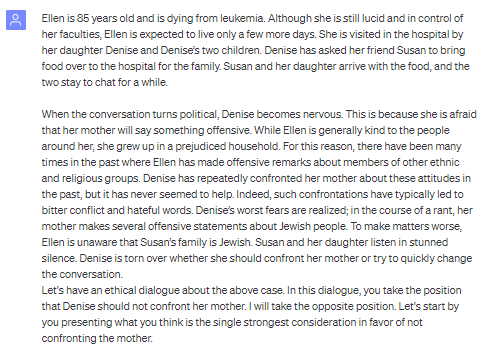 Fig. 1: An LLM Dialogue PromptTo show the promise of this assignment, here is an  excerpt of an ensuing LLM dialogue submitted by a recent student (chatGPT speaks first):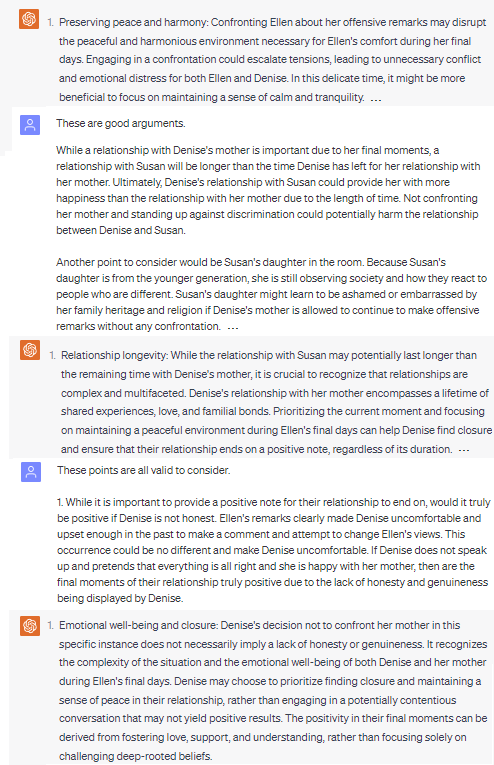 Fig 2: Excerpt from an LLM dialogueWe offer several observations:First, and most importantly, the above student is successfully practicing philosophy. In particular, they are practicing the crucial skill of tracking an argument in the direction of greater depth (see section 1). The conversation starts with a straightforward observation about Ellen’s happiness in her final days. But, after several exchanges, the student and LLM are discussing deeper questions about what is valuable in friendships. (Is it the expected future together? Is it a past of shared experiences? Is it honesty? Honesty about what kinds of things?) The student has not “gotten to the bottom” of this issue, but they have had good practice from trying.Second, there is nothing idiosyncratic about the above dialogue (see 4.1). It is transparently similar to students’ ordinary conversations. We doubt that this student (or any other student) had any difficulty understanding the purpose and value of this assignment. Third, the transcript provides a clear glimpse of the student’s thought process. Unlike with papers, there is no major thought-process gulf (see 3.2): the student effectively submitted their thought process (or something close to it) as their assignment. This shows how, with LLM dialogues, it is difficult for students to make a sincere effort at completing the assignment properly without practicing the relevant cognitive skills. (Of course, there is a worry in the background: could students simply use LLMs to complete both sides of the dialogues? We discuss this issue in 6.5.)To be clear, we do not say that students completing LLM dialogues will never make mistakes. Of course they will: they are practicing difficult skills. For example, in the above excerpt, it would be better to fully discuss the relationship issue before raising the new consideration about the presence of Susan’s daughter (cf. fn. 13). Nonetheless, this student was clearly exerting the right type of philosophical effort when completing the assignment.What we have yet to see is the analogue of the all-too-familiar paper that confuses the assignment for something that it is not. For example, we have not received dialogues that merely copy the lecture notes, or list arguments with no analysis, or pretend to be research papers. In other words, we have not yet had students like A through G: students who submit assignments that “look good” without exerting significant philosophical effort.Of course, we acknowledge that it is possible for students to submit dialogues that, e.g., merely copy lecture notes, just as this is possible for papers. But there is a crucial difference between the cases. With papers, a student who merely copies lecture notes may genuinely think that they are completing the assignment well. This is because the goal of a philosophy paper is not always obvious to students (see section 3). But, as discussed in section 4, there are two reasons why dialogues are different. First, students already understand how dialogues are supposed to work. Second, the interlocutor’s presence in the dialogue helps prevent misplaced efforts: students know that they must address the interlocutor’s remarks (and not, e.g., just copy unrelated notes).Again, we can still imagine students who merely copy lecture notes into a dialogue. (Perhaps, for example, they are rushing to finish the assignment.) But, for the above reasons, such students will almost certainly recognize that they are not completing the assignment correctly. Thus, they stand outside the scope of our argument. For papers, the crisis was that students can and will submit papers that at least seem impressive (to them) despite not practicing philosophical skills. We have argued that this same crisis does not extend to LLM dialogues.To reinforce how LLM dialogues avoid the crisis, let us try to apply the argument from section 3 to LLM dialogues:1✝. Students can, with low philosophical effort, produce submissions that are at least superficially impressive.2✝. If (1✝) is true, then many students will produce LLM dialogues in thislow-effort way (even if instructors take steps to discourage such production.)3✝. Producing an LLM dialogue with low philosophical effort does not develop a student’s cognitive and philosophical abilities.4✝. Crisis: many students will fail to develop their cognitive and philosophical abilitieswhen producing LLM dialogues.In 3.3, we explained how, in the case of papers, the thought-process gulf is the ultimate reason why it is possible for students to submit superficially impressive papers with the wrong kind of effort. In other words, the thought-process gulf ultimately explains why premise 1* is true for papers. But, because there is no similar thought process gulf for LLM dialogues, it is not similarly possible for students to submit superficially impressive LLM dialogues with the wrong kind of effort. So premise 1✝ fails.There is one critical issue not yet discussed. We began this paper by discussing how LLMs exacerbate an underlying problem with philosophy papers. In effect, we have just now argued that there is no similar underlying problem with dialogues. But maybe LLMs still generate a crisis for dialogue assignments because students can use LLMs to mindlessly complete both sides of the dialogue. We discuss this issue in 6.5.6.2 The assignment itselfWe hope that the reader now sees the pedagogical potential of LLM dialogues. But, thus far, have not described any specific details of this assignment. Here is one example: the assignment corresponding to the excerpt in Fig. 2.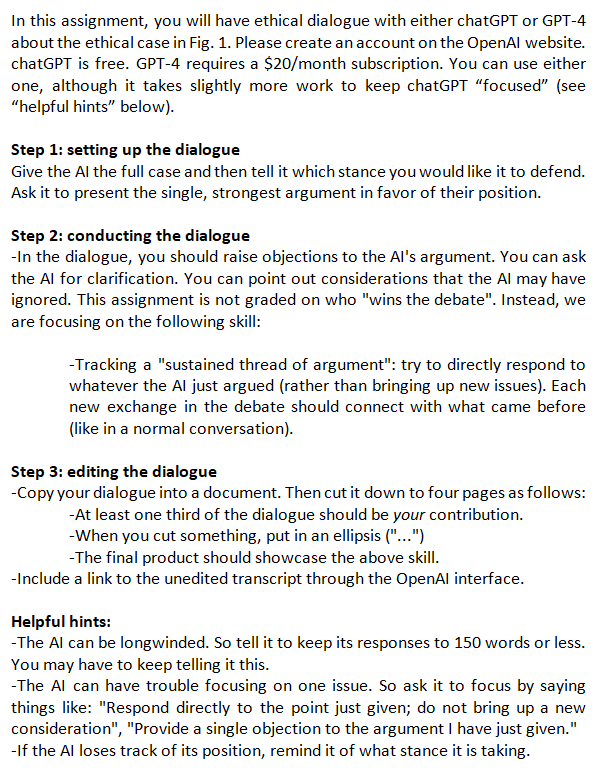 Fig. 3: A sample assignmentThis is a new type of assignment and we recognize that it is far from perfect. Our aim is not to provide the definitive guide to LLM dialogues; we hope that instructors will experiment with this genre of assignment in order to refine and improve it. However, there are some useful features of the above assignment that deserve comment.6.3 The editing processStep 3 requires students to edit their dialogues. We find that this step makes dialogues easier to grade. (Indeed, we think that dialogues are less tedious to grade than traditional papers: there is more interesting variability.)This step also has pedagogical benefits. As noted in 3.3, the process of editing a paper can help a writer to refine their thinking. The same holds for editing dialogues. Students practice their philosophical skills “live” when chatting with the LLM. They then get further practice when analyzing the dialogue as they edit it for submission, especially if they are asked to do so in a way that prioritizes clarity, depth, or whatever other virtue that the instructor would like to emphasize. (Think of a chess student who practices their tactics “live” in a tournament, but then analyzes the recorded game afterwards for further practice.)Of course, the editing process reintroduces some distance between thought process and product for LLM dialogues. But we think that this proposal strikes the right balance: enough distance to prioritize clarity and intelligibility, but still enough proximity to reveal how well a student is engaging with the philosophical ideas. And, crucially, the gulf is still narrow enough to prevent the kinds of misplaced efforts that are often observed in student papers (see 6.1).6.4 Reining in the dialogueAs of December 2023, ChatGPT (in its standard GPT 3.5 version) suffers from two deficiencies. First, it is long-winded: it often responds to philosophical questions with responses of 500 words, making for stilted and one-sided dialogues. Second, it can be a poor philosopher. It often brings up many arguments instead of focusing on one. It often ignores its interlocutor’s objections and merely restates earlier points. It sometimes loses track of its position. These flaws can make LLM dialogues a mess, both for students and instructors.We have addressed these issues in several ways. First, the editing process cleans up the dialogue. As discussed above, this makes grading easier while also providing students with further philosophical practice. Second, we encouraged students to upgrade to the GPT-4 version of ChatGPT, which we have found to be a much better and more concise philosopher. The downside, and the reason GPT-4 was not required, is its $20/month subscription cost (as of December 2023). Nonetheless, we hope that, as LLMs improve, this issue will be further mitigated.Finally, the assignment includes “helpful hints” for prompting ChatGPT. In our experience, adding the suggested instructions from Fig. 3 helps create a more natural dialogue. Sometimes, chatGPT ignores these instructions. But, again, it is useful for students to practice recognizing when an interlocutor has “gone off track,” or “shifted the goalposts,” or “mixed up their position”. In effect, students get to act like a modern-day Socrates: someone who guides a discussion, keeping it from going astray.6.5 Can LLMs complete this assignment?Thus far, we have not discussed a critical issue: can an LLM complete the entire dialogue on its own?  If so, students could use LLMs to produce “minimal effort” dialogues and the assignment would face the same crisis as traditional papers after all.To address this worry, we first offer a general report: we have seen a far lower rate of academic infractions with LLM dialogues than with papers. In 2023, we collectively graded roughly 500 LLM dialogues. There were only two cases where we even suspected an academic infraction. Only one student tried to use an LLM to complete the entire dialogue; the second case involved traditional plagiarism. In both cases, the infraction was painfully obvious.By contrast, over the same period, we graded over 300 papers. Of these submissions, we successfully prosecuted dozens of infractions, most involving the prohibited use of LLMs. Many of these infractions were not obvious. In addition, there were further cases where we suspected, but were not certain, that students used LLMs.This suggests that LLM dialogues are less susceptible to cheating than traditional papers. First, there are technical obstacles. At the very least, students cannot just ask chatGPT to produce a dialogue with a simple prompt, e.g.: “Produce a philosophical dialogue between a student and chatGPT about X”. This is because the assignment requires students to provide a link to their original, unedited dialogue (see step 3 of Fig. 3). OpenAI enables users to generate such a link; the link loads the dialogue within the OpenAI interface itself. (For an example, see fn. 4.) Thus, a student could not use the above prompt; the instructor would immediately see, upon clicking the link, that chatGPT generated the whole exchange.Nor can a student recreate an LLM-produced dialogue simply by copying, step by step, one side of this dialogue into a new chat. LLMs typically produce unique outputs even when given the same prompt multiple times, and in this case, the prompts are different.Thus, cheating would require some kind of incremental approach, e.g.: ask chatGPT to begin a dialogue about topic X, copy this output into a new chat and ask chatGPT for a reply, copy this reply into the original chat and ask chatGPT for a rebuttal, copy this rebuttal into a new chat and ask for a new reply, and so on for every step of the dialogue.Certainly, students could attempt to use such a method. But, as it happens, this is difficult to do in a convincing way. The reader can see this for themselves. Challenge: without using one’s philosophical abilities, use the above method to produce something that looks like a genuine philosophical discussion between an LLM and a student.The difficulty is not merely stylistic. There are all sorts of “moves” that students naturally make when talking through philosophical issues:-Requesting clarification of an idea or argument-“Calling out” the interlocutor for an argumentative misstep, such as “shifting the goalposts”-Challenge the interlocutor to provide argumentative support-Revising an argument to address an objection or misunderstanding-Setting up an objection with a series of pointed questionsBut, for one reason or another, it is not natural for chatGPT to make any of the above moves. (Again, readers can test this for themselves.) To be sure, one can get chatGPT to perform the above actions through detailed prompt engineering. But this requires more effort.And, crucially, the effort in question is not mindless. Students cannot just copy and paste a generic request for chatGPT to call out a misstep (or to request clarification, or…); such instructions only make sense in appropriate contexts. But, plausibly, students must exercise their philosophical abilities in order to identify such contexts. (Hence we challenged the reader to use chatGPT to create an authentic-looking dialogue without exercising one’s philosophical abilities.) It is perhaps some consolation that, with LLM dialogues, convincing attempts to cheat still require the hard work of practicing philosophy. But, more importantly, this very fact makes it unlikely for students to cheat in this way. It is easier just to argue with chatGPT on one’s own.It may be objected that the above remarks focus on contingent behaviors of current versions of chatGPT. We agree that there is no reason in principle why an LLM could not be trained to make the kinds of moves listed above. But we recommend crossing this bridge upon reaching it.  There is no obvious reason why we should expect future LLMs to become more “naturally human” in their conduct during dialogue. Consider that the above behaviors—e.g., chatGPT’s reluctance to challenge its human users—may be regarded, at least by OpenAI, as features, rather than bugs, of the platform—see fn. 18.It is worth emphasizing that the dialogues naturally produced by chatGPT (i.e., dialogues constructed without sophisticated prompt engineering) look inauthentic not only to instructors, but also to students themselves. As discussed in 4.1, students already know what it looks like to argue through issues. Accordingly, they can tell that chatGPT-produced dialogues are not “what the instructor is looking for” (which is, of course, a real conversation). Here, we again see a crucial difference between LLM dialogues and papers, which can be opaque to students (see 3.2).There are also positive incentives to complete the assignment honestly. As just mentioned, students already know how dialogues work. Indeed, they probably already understood why dialogues are valuable. So dialogue assignments are less likely to seem like a silly “hoop to jump through” (see 2.2).In addition, many students told us how much fun they had arguing with chatGPT. (Far fewer students have told us how much they enjoyed papers.) This is not surprising: many people like to argue, at least when the dialogue is respectful. Beyond its role in discouraging cheating, the fun of LLM dialogues is an independent virtue of the assignment. Philosophy can be difficult, so anything instructors can do to make this activity enjoyable to students is to be commended.In summary, we acknowledge that LLM dialogues, like perhaps any assignment, are not immune to cheating. But, when compared to papers, LLM dialogues are both more difficult to cheat and also more enjoyable to complete honestly. 6.6 GradingOur purpose has been to show the promise of a new genre of assignment, rather than fully working out the specific details (about grading, etc.) of how best to implement LLM dialogues. We hope that instructors will experiment with the basic model of this assignment, tailoring it to fit the goals of their specific classes.However, we here provide a template for a rubric, which we hope is useful to instructors who employ this type of grading scheme. The rubric emphasizes one set of possible learning objectives for LLM dialogues:7 ConclusionThere are some philosophical skills that can only be practiced through the process of writing. When writing papers, one needs to be especially clear in one’s language and argumentation because one is unable to immediately correct possible misunderstandings. Similarly, one needs to be especially skilled in anticipating objections because one’s interlocutor is not present to mention issues that have been overlooked. With the proposed shift to dialogues, students may not receive the same practice in these areas.For the above reasons, we do not advocate the abolition of the undergraduate philosophy paper. Instead, we recommend that instructors shift emphasis from papers to dialogues, especially in introductory courses. In intro courses, many students do not yet understand the abilities that are needed to do philosophy well, such as the ability to track a sustained argumentative thread or the ability to pursue an argument in the direction of greater depth. Nor have they yet learned to value these abilities. We have argued that LLM dialogues can help students practice these skills; indeed, we have argued that they are more effective at this than traditional papers.Imagine that a student takes some introductory classes with LLM dialogues as assignments. If all goes well, this student comes to understand the virtues of good philosophy and the value of practicing it. Maybe, as a result, this student decides to take some upper-division philosophy courses; maybe they even decide to become a major. In those courses, they have the opportunity to write traditional papers (perhaps in addition to LLM dialogues).To learn to write papers, the student will need guidance, just as before. However, we expect that the student’s experience with LLM dialogues will make the process easier. This is because papers and dialogues share certain fundamental goals. The hope is that, because LLM dialogues have fewer opaque conventions, they provide a good first introduction to fundamental philosophical skills. Having grasped these skills, students can then more easily learn the conventions of paper writing without being distracted by them.Indeed, we can imagine ways in which LLM dialogues could directly help students learn to write papers. For example, one might ask students to transform an LLM dialogue into a traditional paper. This would help clarify the fact that philosophy papers, like dialogues, aim to track a sustained argumentative thread. It might also help students with incorporating anticipated objections into their writing.Of course, we have argued that LLMs raise a certain crisis for traditional papers. So, if instructors transition to papers, they may still have to consider strategies for deterring or detecting the mindless use of LLMs. We have little to add to the discussion of these issues. However, we would hope that experience with LLM dialogues in intro courses might make students less likely to cheat on traditional papers later on. As just discussed, LLM dialogues provide students with a good first introduction to fundamental philosophical skills. But, by practicing these skills, students will also (we hope) come to see why these skills are so valuable. They will then be more motivated to seriously practice these skills with traditional papers later on, as opposed to taking the low effort route. Here, we are optimistic because, in our experience, the mindless use of LLMs is far more common in introductory courses than in advanced courses for majors.ReferencesBaker, Michael, Jerry Andriessen, and Baruch Schwarz. “Collaborative Argumentation-BasedLearning.” In The Routledge International Handbook of Research on Dialogic Education,edited by Neil Mercer, Rupert Wegerif, and Louis Major, 76-88. New York: Routledge.Coppenger, Mark. 1979. "Written Dialogue." Teaching Philosophy 3 (2):197-202.Hill, Thomas. 1979. “Symbolic Protest and Calculated Silence.” Philosophy and Public Affairs9, no. 1:83-102.L’Hôte, Crystal. 2012. "Philosophy in the Wild: An Introductory Exercise." Teaching Philosophy 35:3: 263-274.Medeiros, Paul. 2017. “Introducing The Spoken Exam!” Teaching Philosophy 40, no. 1: 37-55.Mullis, Eric. 2009. "On Being a Socratic Philosophy Instructor." Teaching Philosophy 32 (4):345-359.Murdoch, Iris. 1992. Existentialists and Mystics. New York: Penguin.Plato. 1997. “Phaedrus.” In Plato: Complete Works. Edited by J. Cooper, 506-556. Indianapolis:Hackett.Russell, David. 1991. Writing in the Academic Disciplines: A Curricular History (2nd ed.).Carbondale, IL: Southern Illinois University Press.Schwarz, Baruch and Michael Baker. 2017. Dialogue, Argumentation, and Education.Cambridge: Cambridge University Press.Staffel, Julia. 2023. “ChatGPT and its impact on teaching philosophy and other subjects.”January 4, 2023. Video. https://www.youtube.com/watch?v=bkjVkfU9Gro.Terry, Owen Kichizo. 2023. “I’m a Student. You Have No Idea How Much We’re UsingChatGPT.” Chronicle of Higher Education, May 2, 2023.https://www.chronicle.com/article/im-a-student-you-have-no-idea-how-much-were-using-chatgpt.Walton, Douglas. 1989. “Dialogue Theory for Critical Thinking.” Argumentation no. 3: 169-184.Worthen, Molly. 2022. “If It Was Good Enough for Socrates, It’s Good Enough forSophomores.” New York Times, December 2, 2022. https://www.nytimes.com/2022/12/02/opinion/college-oral-exam.html.Van Eemeren, Frans and Rob Grootendorst. 1992. Argumentation, Communication andFallacies. New York: Routledge.Howe, Christine, Sara Hennessy, and Neil Mercer. 2019. “Classroom Dialogue and StudentAttainment: Distinct Roles for Teacher-Led and Small-Group Interaction?” In TheRoutledge International Handbook of Research on Dialogic Education, edited by NeilMercer, Rupert Wegerif, and Louis Major, 182-195. New York: Routledge.ExcellentOKPoorArgumentsStudent provides relevant responses to the claims made by the LLM. Students’ objections are well-motivated and their reasoning genuinely supports their claims. Student emphasizes “depth” over “breadth”.Student provides support for their views, but they sometimes fail to respond to the LLM’s points. Student sometimes fails to raise appropriate objections to the LLM.Student provides little or no support for their claims. Student does not respond to what the LLM actually says (by instead, e.g., raising independent issues throughout the dialogue).CreativityStudent provides examples, questions, and arguments that are appropriate to the context and that go beyond what is covered in lecture or readings.Student provides examples, questions, and arguments that are appropriate to the context, but these do not go beyond material covered in class.Student fails to raise any independent line of thought, by, e.g. repeating points from the class even when such points are not relevant.Content KnowledgeWhen appropriate, student demonstrates understanding of course content by clearly explaining these issues in her dialogue. Student corrects confusion from the LLM. Student asks appropriate questions about topics that student does not recognize from class discussion.There are  minor mistakes relating to course content. Student makes little effort to clarify the LLM’s remarks when something is difficult to understand.There are major mistakes relating to course content. For example, student fails to recognize when chatGPT discusses an argument from class. Student makes no effort to clarify the LLM’s remarks when something is difficult to understand.Prompt engineering/control-Student’s prompts lead to LLM outputs that contribute to a productive  conversation.-When appropriate, student identifies missteps from the LLM (e.g., points where the LLM changes their position or merely repeats earlier points).-Student works to get the LLM to “focus”, i.e.: to write concisely, to focus on a single issue at a time, and to reply to what the student has written (rather than bringing up unrelated points).-Student’s prompts lead to LLM outputs that are not relevant to the discussion.-In some cases, student fails to identify missteps from the LLM.-Student makes little effort to constrain or focus the LLM’s contributions to the dialogue.-Student fails to get the LLM to engage in philosophical dialogue, by (e.g.) merely requesting information.-Student entirely fails to identify missteps from the LLM.-Student makes no effort to constrain or focus the LLM’s contributions to the dialogue.Editing-The edited dialogue focuses on the most relevant and important parts of the exchange.-Student edits the dialogue in such a way that the final product would be clear and intelligible to an unfamiliar reader. The edited dialogue explains technical terms and avoids distracting stylistic or grammatical issues.-Student’s side of the edited dialogue is roughly half of the final submission.-The edited dialogue does not always focus on the most relevant or important parts of the exchange.-Student’s edited dialogue would be difficult for an unfamiliar reader to understand. (While the instructor can follow, an unfamiliar reader could not.)-Student’s contribution is substantially less than half of the final submission.-The edited dialogue fails to focus on the most relevant or important parts of the exchange.-The instructor is unable to understand the student’s discussion (due to stylistic issues, grammatical issues or some other factor). -Almost all of the edited dialogue was generated by the LLM.